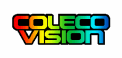 Technical Tips/Repair  For ColecoVision Video Game Console.By: Ole Nielsen. ColecoVision.dkBlack Out on Screen.
In the Screen blacks out after the game has been played for a short interval.
Replace C 106 and check for prober polarity.Purple Monkey.
In Donkey Kong, if the monkey, Mario and the barrels are purple, rather than their normal colors.
Replace U 9.Joystick Game selection.
If the keypad does not control the game selection, only the joystick can be used to select games.
Replace U 6.Channel 3 But Not Channel  4.
Channel 3 operates normally but channel 4 works only if the game is turned off and then turned on again, (or vice versa).
Replace the RF board.Not all cartridges Function.
Game does not accept all and/or any cartridges.
Examine C 70 for mechanical obstructions is it flopped over flat on board ? Replace U 5.Vertical Lines.
Vertical lines on the background rather than solid blue background with no lines.
Replace C 106.Skips Menu.
Menu is skipped. This is the blue screen with skill levels.
Check pins 3 - 9 of U 18 with DVM, if any pin is below 2.2VDC, change U 18.
Check pins 2 - 8 of U 19 with DVM, if any pin is below 2.2VDC, change U 19.No Explosion.
If there is no explosion in the sound test from the noise generator via the Final Test Cartridge.
Replace  U 20.12 VDC is shorted to -5VDC.
Examine WJ2 to see if it has shorted to adjacent test points.No RF Voltage.
If there is no voltage to RF board, check WJ2.No Color.
If color has disappeared, check frequency at J 4 at pin 8.
Correct frequency is  3.57954 Mhz. ± 100Hz.
If the frequency is incorrect, check the clock circuit.Double Image.
Replace U 9.Wavey Picture.
If the picture is wavey, ensure that R 62 is 270 Ω and  C 90 is 120 pF.
If they are incorrect replace them.
Check also Q2, if it is an ITT transistor, replace it.Incorrect Scoring.
If scoring is not working properly, replace U 3 and/or U 4.Wrong Frequency.
If 3.579 Mhz. clock is a wrong frequency, and if U 22 is a Texas Instrument.
Replace it.Bad Spinner Interface.
Spinner Interface is not working.
If U 24 is a Texas Instruments IC, replace it.Slow game.
If the game is running abnormally slow,  U 20.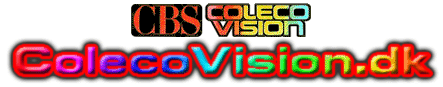 